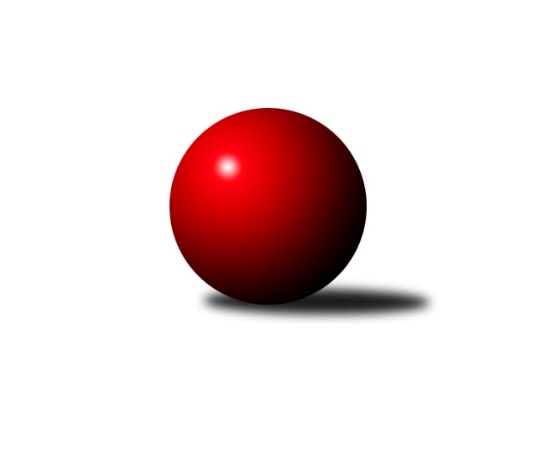 Č.5Ročník 2023/2024	22.10.2023Nejlepšího výkonu v tomto kole: 3476 dosáhlo družstvo: SKK Náchod3. KLM B 2023/2024Výsledky 5. kolaSouhrnný přehled výsledků:TJ Sokol Benešov 	- SK Žižkov Praha	5:3	3209:3134	12.0:12.0	21.10.KK Kolín	- TJ Kuželky Česká Lípa 	5:3	3291:3279	12.0:12.0	21.10.TJ Tesla Pardubice 	- KK Jiří Poděbrady	3:5	3203:3221	10.5:13.5	21.10.SKK Náchod	- TJ Dynamo Liberec	6:2	3476:3342	16.0:8.0	21.10.SKK Hořice B	- TJ Radlice A	6:2	3436:3346	15.0:9.0	21.10.TJ Sokol Chotoviny 	- SK Verneřice	7:1	3366:3084	19.0:5.0	21.10.SKK Náchod	- SK Verneřice	7:1	3452:3214	15.0:9.0	22.10.Tabulka družstev:	1.	SKK Náchod	5	5	0	0	32.0 : 8.0 	74.5 : 45.5 	 3458	10	2.	TJ Sokol Chotoviny	5	4	0	1	30.0 : 10.0 	69.0 : 51.0 	 3342	8	3.	TJ Tesla Pardubice	5	4	0	1	28.0 : 12.0 	66.0 : 54.0 	 3260	8	4.	TJ Sokol Benešov	5	4	0	1	23.0 : 17.0 	64.0 : 56.0 	 3291	8	5.	KK Kolín	5	3	1	1	27.0 : 13.0 	72.0 : 48.0 	 3343	7	6.	KK Jiří Poděbrady	5	2	1	2	20.0 : 20.0 	60.5 : 59.5 	 3291	5	7.	TJ Kuželky Česká Lípa	5	2	0	3	17.0 : 23.0 	60.5 : 59.5 	 3312	4	8.	SK Verneřice	5	2	0	3	13.0 : 27.0 	43.0 : 77.0 	 3165	4	9.	SK Žižkov Praha	5	1	0	4	14.0 : 26.0 	59.5 : 60.5 	 3265	2	10.	SKK Hořice B	5	1	0	4	13.0 : 27.0 	55.0 : 65.0 	 3218	2	11.	TJ Dynamo Liberec	5	0	1	4	13.0 : 27.0 	49.0 : 71.0 	 3265	1	12.	TJ Radlice A	5	0	1	4	10.0 : 30.0 	47.0 : 73.0 	 3315	1Podrobné výsledky kola:	 TJ Sokol Benešov 	3209	5:3	3134	SK Žižkov Praha	Miroslav Drábek	133 	 142 	 123 	120	518 	 3:1 	 498 	 146	128 	 112	112	Martin Beran	Jaroslav Franěk	133 	 123 	 128 	132	516 	 2:2 	 513 	 120	127 	 143	123	Ivan Žaloudík	Lukáš Kočí *1	118 	 134 	 117 	150	519 	 1:3 	 539 	 145	138 	 124	132	Pavel Řehánek	Michal Vyskočil	148 	 138 	 149 	146	581 	 1:3 	 579 	 149	151 	 150	129	Luboš Kocmich	Jiří Franěk	146 	 140 	 129 	139	554 	 4:0 	 469 	 128	111 	 111	119	Jiří Zetek *2	Miroslav Šostý	150 	 120 	 130 	121	521 	 1:3 	 536 	 121	142 	 135	138	Pavel Holubrozhodčí: Ladislav Žebrakovskýstřídání: *1 od 61. hodu Karel Drábek, *2 od 61. hodu Lukáš VacekNejlepší výkon utkání: 581 - Michal Vyskočil	 KK Kolín	3291	5:3	3279	TJ Kuželky Česká Lípa 	Vojtěch Zelenka	150 	 161 	 145 	133	589 	 3:1 	 546 	 139	127 	 142	138	Marek Kyzivát	Jiří Němec	136 	 156 	 123 	132	547 	 2:2 	 550 	 129	133 	 132	156	Vladimír Ludvík	Miroslav Šnejdar st. *1	109 	 156 	 143 	117	525 	 1:3 	 546 	 130	142 	 144	130	Miroslav Malý	Lukáš Holosko	142 	 132 	 129 	136	539 	 2:2 	 557 	 135	155 	 120	147	Martin Najman	Jan Pelák	128 	 145 	 129 	142	544 	 2:2 	 539 	 133	136 	 125	145	Jiří Klíma st.	Martin Švorba	143 	 136 	 145 	123	547 	 2:2 	 541 	 128	148 	 136	129	Josef Rubanickýrozhodčí: Ladislav Hetclstřídání: *1 od 31. hodu Michal BrachovecNejlepší výkon utkání: 589 - Vojtěch Zelenka	 TJ Tesla Pardubice 	3203	3:5	3221	KK Jiří Poděbrady	Vít Veselý	115 	 141 	 130 	115	501 	 1:3 	 517 	 120	125 	 149	123	Ladislav Nožička	Milan Vaněk	157 	 130 	 123 	163	573 	 2:2 	 550 	 142	136 	 141	131	Jiří Šafránek	Daniel Stráník	143 	 124 	 153 	144	564 	 2.5:1.5 	 532 	 143	129 	 146	114	Jiří Tichý	Martin Hubáček *1	121 	 121 	 118 	107	467 	 1:3 	 517 	 125	116 	 132	144	Lukáš Poláček *2	Michal Šic	152 	 132 	 107 	126	517 	 1:3 	 566 	 128	144 	 146	148	Ondřej Šafránek	Michal Talacko	139 	 161 	 140 	141	581 	 3:1 	 539 	 146	148 	 130	115	Václav Kňaprozhodčí: Petr Skutilstřídání: *1 od 94. hodu Bedřich Šiška, *2 od 61. hodu Petr TomášNejlepší výkon utkání: 581 - Michal Talacko	 SKK Náchod	3476	6:2	3342	TJ Dynamo Liberec	Martin Hanuš	154 	 144 	 149 	135	582 	 3:1 	 552 	 146	132 	 119	155	František Obruča	František Hejna	157 	 152 	 155 	154	618 	 4:0 	 530 	 127	124 	 141	138	Ladislav Wajsar st.	Denis Hofman	142 	 150 	 149 	140	581 	 3:1 	 574 	 132	163 	 146	133	Roman Žežulka	Tomáš Majer	132 	 139 	 139 	157	567 	 1.5:2.5 	 574 	 155	151 	 111	157	Libor Drábek	Antonín Hejzlar	156 	 133 	 165 	132	586 	 3:1 	 549 	 139	154 	 126	130	Ludvík Szabo	Jan Adamů	129 	 144 	 121 	148	542 	 1.5:2.5 	 563 	 129	148 	 149	137	Josef Zejda ml.rozhodčí: Martina HrdinováNejlepší výkon utkání: 618 - František Hejna	 SKK Hořice B	3436	6:2	3346	TJ Radlice A	Karel Košťál	133 	 161 	 149 	112	555 	 2:2 	 601 	 149	160 	 131	161	Miloš Beneš ml.	Martin Bartoníček	145 	 141 	 141 	126	553 	 2:2 	 539 	 127	127 	 145	140	Milan Komorník	Kryštof Košťál	145 	 154 	 116 	148	563 	 2:2 	 586 	 147	151 	 146	142	Josef Kašpar	Martin Zvoníček	152 	 128 	 148 	127	555 	 3:1 	 490 	 123	118 	 121	128	David Kašpar	Radek Košťál	153 	 154 	 170 	123	600 	 3:1 	 525 	 133	137 	 125	130	Jaroslav Kourek	Miroslav Nálevka	149 	 147 	 156 	158	610 	 3:1 	 605 	 148	166 	 143	148	Rostislav Kašparrozhodčí: Ivan VondráčekNejlepší výkon utkání: 610 - Miroslav Nálevka	 TJ Sokol Chotoviny 	3366	7:1	3084	SK Verneřice	Pavel Makovec	163 	 148 	 139 	130	580 	 4:0 	 436 	 102	124 	 101	109	Miloslav Plíšek	Jan Holšan	147 	 130 	 138 	139	554 	 3:1 	 545 	 168	122 	 129	126	Lukáš Zítka	Zbyněk Hein	158 	 142 	 140 	158	598 	 4:0 	 494 	 135	131 	 116	112	Martin Ledwoň	Bořivoj Jelínek	127 	 139 	 122 	135	523 	 2:2 	 558 	 148	129 	 157	124	Patrik Kukeně	Jan Bartoň	141 	 146 	 138 	143	568 	 4:0 	 516 	 123	138 	 119	136	Daniel Sekyra	Libor Hrstka	148 	 129 	 141 	125	543 	 2:2 	 535 	 130	142 	 133	130	Radek Machrozhodčí: Alena MakovcováNejlepší výkon utkání: 598 - Zbyněk Hein	 SKK Náchod	3452	7:1	3214	SK Verneřice	Martin Hanuš	161 	 144 	 157 	137	599 	 3:1 	 586 	 144	137 	 153	152	Daniel Sekyra	Denis Hofman	125 	 145 	 130 	144	544 	 1:3 	 546 	 135	159 	 131	121	Lukáš Zítka	Antonín Hejzlar	144 	 146 	 158 	139	587 	 2:2 	 547 	 163	147 	 118	119	Martin Ledwoň	Tomáš Majer	134 	 166 	 134 	127	561 	 2:2 	 552 	 122	127 	 162	141	Patrik Kukeně	František Hejna	136 	 138 	 158 	140	572 	 4:0 	 459 	 111	108 	 124	116	Miloslav Plíšek	Jan Adamů *1	141 	 152 	 137 	159	589 	 3:1 	 524 	 121	136 	 138	129	Radek Machrozhodčí: Martina Hrdinovástřídání: *1 od 91. hodu Jaroslav ŠpicnerNejlepší výkon utkání: 599 - Martin HanušPořadí jednotlivců:	jméno hráče	družstvo	celkem	plné	dorážka	chyby	poměr kuž.	Maximum	1.	Josef Kašpar 	TJ Radlice A	595.75	394.1	201.6	4.3	4/4	(629)	2.	František Hejna 	SKK Náchod	592.67	397.2	195.5	2.5	2/3	(618)	3.	Rostislav Kašpar 	TJ Radlice A	587.75	383.3	204.5	2.8	4/4	(605)	4.	Martin Hanuš 	SKK Náchod	583.22	387.6	195.7	2.8	3/3	(600)	5.	Pavel Makovec 	TJ Sokol Chotoviny 	581.33	383.3	198.0	3.0	3/3	(596)	6.	Jan Adamů 	SKK Náchod	580.33	394.2	186.2	2.7	3/3	(611)	7.	Martin Švorba 	KK Kolín	578.33	383.4	194.9	2.9	3/3	(594)	8.	František Obruča 	TJ Dynamo Liberec	576.75	390.3	186.5	3.5	4/4	(606)	9.	Jan Bartoň 	TJ Sokol Chotoviny 	573.11	383.9	189.2	3.3	3/3	(578)	10.	Antonín Hejzlar 	SKK Náchod	571.78	372.8	199.0	2.1	3/3	(646)	11.	Denis Hofman 	SKK Náchod	568.50	373.5	195.0	5.8	3/3	(581)	12.	Jan Pelák 	KK Kolín	566.44	379.1	187.3	3.6	3/3	(583)	13.	Ondřej Šafránek 	KK Jiří Poděbrady	566.00	369.4	196.6	4.3	4/4	(587)	14.	Václav Kňap 	KK Jiří Poděbrady	565.00	375.9	189.1	3.8	4/4	(615)	15.	Luboš Kocmich 	SK Žižkov Praha	565.00	377.3	187.7	4.3	3/4	(592)	16.	Michal Talacko 	TJ Tesla Pardubice 	563.83	367.8	196.0	2.7	3/3	(582)	17.	Tomáš Svoboda 	TJ Sokol Benešov 	563.67	377.7	186.0	4.5	3/3	(597)	18.	Jiří Franěk 	TJ Sokol Benešov 	563.33	364.3	199.0	4.9	3/3	(593)	19.	Vojtěch Zelenka 	KK Kolín	563.17	383.5	179.7	6.0	3/3	(589)	20.	Pavel Řehánek 	SK Žižkov Praha	562.50	381.0	181.5	3.3	4/4	(583)	21.	Vladimír Ludvík 	TJ Kuželky Česká Lípa 	561.00	377.8	183.2	2.3	3/4	(579)	22.	Patrik Kukeně 	SK Verneřice	559.25	373.8	185.5	3.5	4/4	(588)	23.	Milan Komorník 	TJ Radlice A	558.50	373.7	184.8	3.2	3/4	(593)	24.	Libor Drábek 	TJ Dynamo Liberec	557.25	367.5	189.8	4.1	4/4	(578)	25.	Martin Hubáček 	TJ Tesla Pardubice 	556.83	375.7	181.2	5.5	3/3	(566)	26.	Bořivoj Jelínek 	TJ Sokol Chotoviny 	556.67	368.3	188.3	3.5	2/3	(580)	27.	Martin Najman 	TJ Kuželky Česká Lípa 	556.50	380.5	176.0	8.0	4/4	(610)	28.	Tomáš Majer 	SKK Náchod	556.00	359.7	196.3	3.7	2/3	(567)	29.	Lukáš Holosko 	KK Kolín	555.50	369.3	186.3	4.8	2/3	(573)	30.	Milan Vaněk 	TJ Tesla Pardubice 	555.44	365.8	189.7	5.1	3/3	(580)	31.	Zbyněk Hein 	TJ Sokol Chotoviny 	555.33	369.1	186.2	3.6	3/3	(598)	32.	Jan Holšan 	TJ Sokol Chotoviny 	555.00	378.3	176.7	3.2	3/3	(582)	33.	Ivan Žaloudík 	SK Žižkov Praha	554.50	374.9	179.6	3.6	4/4	(594)	34.	Jiří Klíma  st.	TJ Kuželky Česká Lípa 	554.38	369.9	184.5	3.5	4/4	(618)	35.	Jiří Tichý 	KK Jiří Poděbrady	553.50	369.3	184.2	3.3	3/4	(586)	36.	Josef Rubanický 	TJ Kuželky Česká Lípa 	553.00	367.9	185.1	5.8	4/4	(602)	37.	Jiří Šafránek 	KK Jiří Poděbrady	552.50	370.0	182.5	4.1	4/4	(585)	38.	Miroslav Malý 	TJ Kuželky Česká Lípa 	549.50	364.3	185.3	3.8	4/4	(590)	39.	Miloš Beneš  ml.	TJ Radlice A	549.25	380.0	169.3	4.6	4/4	(601)	40.	Josef Zejda  ml.	TJ Dynamo Liberec	549.17	366.0	183.2	7.2	3/4	(563)	41.	Michal Vyskočil 	TJ Sokol Benešov 	548.22	373.6	174.7	6.9	3/3	(584)	42.	Ondřej Černý 	SKK Hořice B	547.50	367.0	180.5	3.5	2/3	(574)	43.	Daniel Sekyra 	SK Verneřice	547.50	369.6	177.9	6.9	4/4	(586)	44.	Jiří Němec 	KK Kolín	547.33	370.0	177.3	5.2	3/3	(566)	45.	Libor Hrstka 	TJ Sokol Chotoviny 	546.83	375.0	171.8	4.2	2/3	(592)	46.	Jan Fořter 	TJ Sokol Chotoviny 	546.50	373.0	173.5	5.5	2/3	(564)	47.	Karel Košťál 	SKK Hořice B	546.00	372.8	173.2	8.5	3/3	(569)	48.	Miroslav Šnejdar  st.	KK Kolín	545.33	370.0	175.3	3.7	3/3	(562)	49.	Jiří Zetek 	SK Žižkov Praha	544.83	363.8	181.0	4.3	3/4	(565)	50.	Martin Ducke 	TJ Kuželky Česká Lípa 	544.33	372.7	171.7	4.7	3/4	(556)	51.	Lukáš Zítka 	SK Verneřice	544.00	371.9	172.1	7.8	4/4	(561)	52.	Kryštof Košťál 	SKK Hořice B	543.67	361.7	182.0	4.1	3/3	(563)	53.	Radek Košťál 	SKK Hořice B	541.67	362.4	179.2	4.1	3/3	(600)	54.	Miroslav Šostý 	TJ Sokol Benešov 	538.89	371.6	167.3	5.3	3/3	(558)	55.	Pavel Holub 	SK Žižkov Praha	537.83	361.3	176.5	7.5	3/4	(563)	56.	Vít Veselý 	TJ Tesla Pardubice 	537.33	361.2	176.1	7.0	3/3	(565)	57.	Miroslav Nálevka 	SKK Hořice B	535.83	371.3	164.5	5.3	2/3	(610)	58.	Radek Mach 	SK Verneřice	535.13	371.9	163.3	6.5	4/4	(569)	59.	Pavel Janoušek 	TJ Radlice A	533.17	363.2	170.0	5.7	3/4	(578)	60.	Daniel Stráník 	TJ Tesla Pardubice 	532.78	354.9	177.9	5.4	3/3	(564)	61.	Ladislav Nožička 	KK Jiří Poděbrady	532.38	356.6	175.8	7.3	4/4	(559)	62.	Michal Brachovec 	KK Kolín	531.75	364.0	167.8	8.0	2/3	(542)	63.	Martin Zvoníček 	SKK Hořice B	531.22	366.4	164.8	8.4	3/3	(564)	64.	Jaroslav Franěk 	TJ Sokol Benešov 	531.17	360.0	171.2	3.8	2/3	(538)	65.	Ladislav Wajsar  st.	TJ Dynamo Liberec	530.33	371.0	159.3	7.3	3/4	(546)	66.	Ludvík Szabo 	TJ Dynamo Liberec	530.00	361.0	169.0	5.0	3/4	(549)	67.	Michal Šic 	TJ Tesla Pardubice 	528.89	356.4	172.4	6.2	3/3	(554)	68.	Lukáš Poláček 	KK Jiří Poděbrady	528.83	371.8	157.0	9.8	3/4	(603)	69.	Roman Žežulka 	TJ Dynamo Liberec	528.67	353.0	175.7	6.3	3/4	(574)	70.	Martin Beran 	SK Žižkov Praha	528.25	363.8	164.5	6.0	4/4	(554)	71.	Miloš Holý 	TJ Dynamo Liberec	524.33	361.0	163.3	8.0	3/4	(553)	72.	Martin Bartoníček 	SKK Hořice B	523.56	363.4	160.1	6.6	3/3	(563)	73.	Martin Ledwoň 	SK Verneřice	512.38	357.9	154.5	12.5	4/4	(548)	74.	Miloslav Plíšek 	SK Verneřice	482.63	342.1	140.5	11.8	4/4	(531)		Jan Kamín 	TJ Radlice A	585.00	391.0	194.0	8.0	1/4	(585)		Ivan Januš 	TJ Sokol Benešov 	566.00	374.0	192.0	2.0	1/3	(566)		Lukáš Vacek 	SK Žižkov Praha	557.50	367.8	189.8	5.0	2/4	(570)		Vojtěch Pecina 	TJ Dynamo Liberec	548.50	369.0	179.5	3.0	2/4	(550)		Lukáš Kočí 	TJ Sokol Benešov 	546.00	367.0	179.0	2.0	1/3	(546)		Marek Kyzivát 	TJ Kuželky Česká Lípa 	543.00	369.8	173.3	6.3	2/4	(563)		Petr Steinz 	TJ Kuželky Česká Lípa 	542.00	391.0	151.0	12.0	1/4	(542)		Petr Tomáš 	KK Jiří Poděbrady	535.00	354.0	181.0	10.0	1/4	(535)		Jaroslav Kourek 	TJ Radlice A	525.00	353.0	172.0	11.0	1/4	(525)		Jiří Kočí 	TJ Sokol Benešov 	521.00	357.0	164.0	11.0	1/3	(521)		Miroslav Drábek 	TJ Sokol Benešov 	518.00	354.0	164.0	13.0	1/3	(518)		Jakub Moučka 	KK Kolín	517.00	385.0	132.0	13.0	1/3	(517)		David Kašpar 	TJ Radlice A	511.00	355.5	155.5	9.5	2/4	(532)		Radek Lehner 	TJ Radlice A	506.00	350.0	156.0	12.5	2/4	(520)		Milan Novák 	TJ Tesla Pardubice 	498.00	360.0	138.0	8.0	1/3	(498)		Petr Veverka 	SK Žižkov Praha	484.00	345.0	139.0	12.0	1/4	(484)		Ladislav Elis  st.	SK Verneřice	463.00	323.0	140.0	10.0	1/4	(463)Sportovně technické informace:Starty náhradníků:registrační číslo	jméno a příjmení 	datum startu 	družstvo	číslo startu17967	Jaroslav Kourek	21.10.2023	TJ Radlice A	1x23077	Jaroslav Špicner	22.10.2023	SKK Náchod	1x5062	Karel Drábek	21.10.2023	TJ Sokol Benešov 	1x23108	Miroslav Drábek	21.10.2023	TJ Sokol Benešov 	1x
Hráči dopsaní na soupisku:registrační číslo	jméno a příjmení 	datum startu 	družstvo	Program dalšího kola:6. kolo28.10.2023	so	10:00	TJ Sokol Benešov  - KK Kolín	28.10.2023	so	10:00	SK Verneřice - TJ Kuželky Česká Lípa 	28.10.2023	so	13:30	SK Žižkov Praha - TJ Dynamo Liberec	28.10.2023	so	17:00	TJ Sokol Chotoviny  - TJ Tesla Pardubice 	28.10.2023	so	17:00	SKK Hořice B - SKK Náchod	28.10.2023	so	17:00	TJ Radlice A - KK Jiří Poděbrady	Nejlepší šestka kola - absolutněNejlepší šestka kola - absolutněNejlepší šestka kola - absolutněNejlepší šestka kola - absolutněNejlepší šestka kola - dle průměru kuželenNejlepší šestka kola - dle průměru kuželenNejlepší šestka kola - dle průměru kuželenNejlepší šestka kola - dle průměru kuželenNejlepší šestka kola - dle průměru kuželenPočetJménoNázev týmuVýkonPočetJménoNázev týmuPrůměr (%)Výkon3xFrantišek HejnaNáchod6182xMichal VyskočilBenešov110.235811xMiroslav NálevkaHořice B6102xLuboš KocmichŽižkov109.855792xRostislav KašparRadlice A6051xMiroslav NálevkaHořice B109.566101xMiloš Beneš ml.Radlice A6012xZbyněk HeinChotoviny 109.25981xRadek KošťálHořice B6002xRostislav KašparRadlice A108.666052xMartin HanušNáchod5992xFrantišek HejnaNáchod108.45618